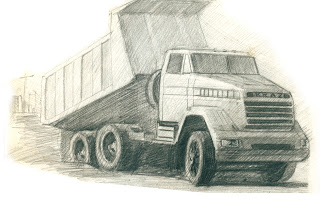 Товариство з обмеженою відповідальністю	            «КОМ + ТРАНС»ЄДРПОУ/Ідентифікаційний код: 39583282Юридична адреса: : 49074 м. Дніпро вул. Батумська, 11 оф.203Фактична адреса: : 49074 м. Дніпро вул. Батумська, 11 оф.203Телефон: (056)734-08-44Факс: (056)373-88-75вих. №  25   від  « 25 »    травня  2020Комерційна пропозиціяНа  ваш запит  щодо   підготовки   майданчиків під  «Скейт-роллер- парк  12 кварталу»  на вул.Інженерна, буд.4  повідомляємо, що   комплекс робіт по асфальтуванню території майданчиків  с урахуванням демонтування, матеріалів, встановлення  бордюра,  На площі   685  м кВ  Загальна сумма  виконання робіт   753 500 грн(Сімсот п`ятдесят  три тисячі гривень 00 копійок)Наявність техніки Виконання аналогічних договорівПостачання асфальтобетонних сумішейТОВ «Префінс» асфальтобетонна установка розміщена за адресою м. Дніпро вул. Дніпросталівська, 26ВІДОМОСТІ ПРО ПІДПРИЄМСТВОТовариство з обмеженою відповідальність «КОМ+ТРАНС» ЄДРПОУ/Ідентифікаційний код: 39583282Юридична адреса: : 49074 м. Дніпро вул. Батумська, 11 оф.203Фактична адреса: : 49074 м. Дніпро вул. Батумська, 11 оф.203Телефон: (056)734-08-44Факс: (056)373-88-75Е.mail: kom.trans@i.uaФорма власності: приватнаСпеціалізація- поточний ремонт дорігНайменування банку, що обслуговує Учасника: ПАТ КБ «Приватбанк»Розрахунковий рахунок: 26001050273599МФО(код банку): 305299Система оподаткування: платник податку на прибуток на загальних підставах.П.І.П., посада особи, яку уповноважено представляти інтереси Учасника(в подальшому Переможця) під час проведення процедури закупівлі та уповноваженого підписувати тендерну пропозицію, зразок її підпису: Генеральський Сергій Валентинович Директор 						Генеральський С.В.№з/пНазва та тип, марка, модель обладнання, матеріально-технічної базиКількість Примітка**1Коток дорожній HAMM HD 12VV 3 тн 12Навантажувач універсальний АМКАДОР13Автогудронатор   (обладнання для ремонту доріг БР-500Т, причіп одновісний з опорним колесом)14Фреза дорожня Wirtgen W 1500 DC15Асфальтоукладач ABG TITAN682016Бульдозер Т-17017а/м МАЗ 5551 в/п 10 тн18а/м КРАЗ 6510в/п 15тн59а/м DAF в/п 35тн210Автогрейдер ДЗ-143111ЗІЛ-130 ПМ212Коток HAMM 13тн213УРАЛ 4302(тягач сідельний)114а/м HOWO 20тн (самоскид)115А/кран ЗІЛ 130 6,3 тн116А/кран КАМАЗ 25тн117Бульдозер ДТ-75119КАМАЗ 6520 самоскид2№з/пНомер та дата договоруОпис видів робі по договоруНайменування, адреса, телефон контрагента(замовника), а також ПІБ керівника контрагента(замовника).Сума договору (остаточна, з урахуванням усіх внесених змін).1№ 82 від 06.06.2016рокуКапітальний ремонт вул. Гагаріна від вул. Промислова до вул. Леніна, м. Вільногірськ Дніпропетровської областіФрезерування покриттів; розбирання та встановлння бортових каменів;розроблення грунту; улаштування підстильних та вирівнювальних шарів; улаштування асфальтобетонних покриттівДепартамент житлово-комунального господарства та будівництва Дніпропетровської обласної державної адміністраціїм. Дніпро пр. Олександра Поля, 2Директор департаменту Коломоєць А.В. (056)742-86-812 494 535,97 грн2№126 від 31 серпня 2018р.ДСТУ Б.Д.1.1-1:2013 Послуги з поточного ремонту автошляхівФрезерування покриттів; ямковий ремонт а/б покриттів; улаштування асфальтобетонних покриттіввідповідальністю «ТРАКЦІЯ ІНФРА»49051 м. Дніпро, вул. Богдана Хмельницького,4Код ЄДРПОУ 408123252 434 550,26 грн.